Propriedades das potênciasAo final da atividade, se autoavalie e coloque sua nota de DPOHoje nossa aula será por videoconferência, das 9h10 às 9h35 para o primeiro grupo e das 9h35 às 10h para o segundo grupo. Faça a parte individual do TAD antes do início da aula.No começo da semana trabalhamos com fatoração, ou seja, escrever uma expressão matemática na forma de multiplicação. Para aquele trabalho, nós precisamos observar quais eram os termos que se repetiam nas somas ou subtrações e colocá-los em evidência, certo? Veja o que foi feito nos exemplos a seguir utilizando radicais: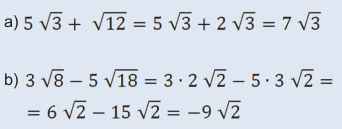 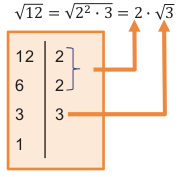 1. Realize o mesmo procedimento que foi feito para 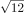 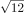 com o  do exemplo b).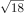 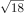 2. Explique, com suas palavras, como se chegou aoresultado  no exemplo a) e  no b).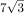 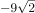 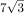 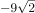 ______________________________________________________________________________________________________________________________________________________________________________________________________________________________3. Efetue as seguintes somas e subtrações:1. Discussão em grupo e tomada de consciência da primeira parte deste TAD.2. Calcule o perímetro de cada uma das figuras geométricas apresentadas na imagem a seguir: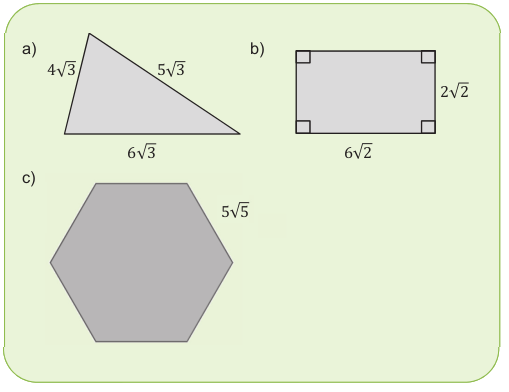 a)  = 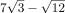 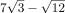 b)  =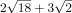 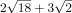 c)  = 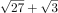 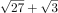 d)  = 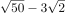 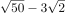 a)b)c)